Pielikums Nr. 1Madonas novada pašvaldības domes28.09.2023. lēmumam Nr. 612 (protokols Nr. 18, 58. p.)Ceļa servitūta novietojums apvidū 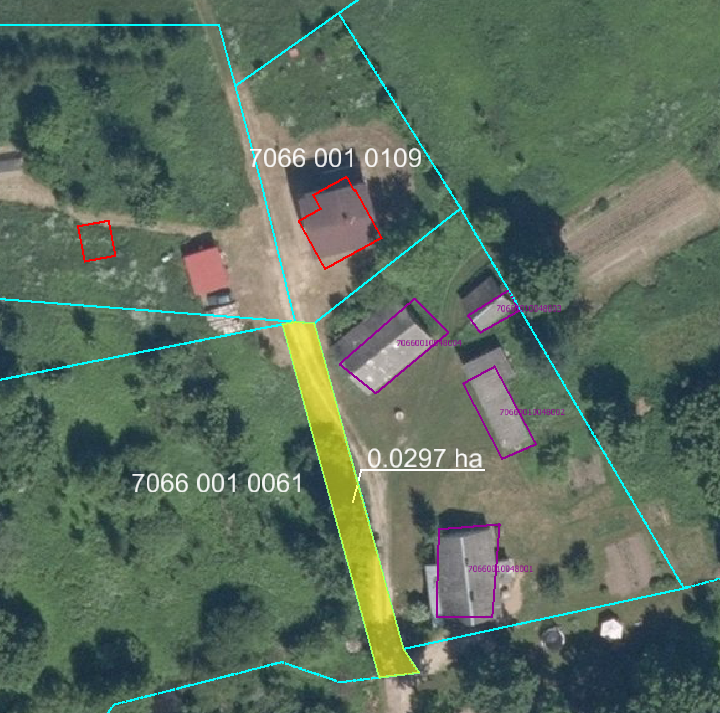 Datu avots https://www.lvmgeo.lv/kartes (Dati no VZD, LGIA, SIA “Karšu izdevniecība Jāņa Sēta) 2023. gada informācija	Projektētais servitūta ceļš; ceļa vietas garums - 60 m, ceļa vietas platums – 5,0 m, kopā zemes platība 0,0279 ha. Raksturojošie lielumi var tikt precizēti, izdarot instrumentālo uzmērīšanu. 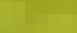      Zemes vienību robežas